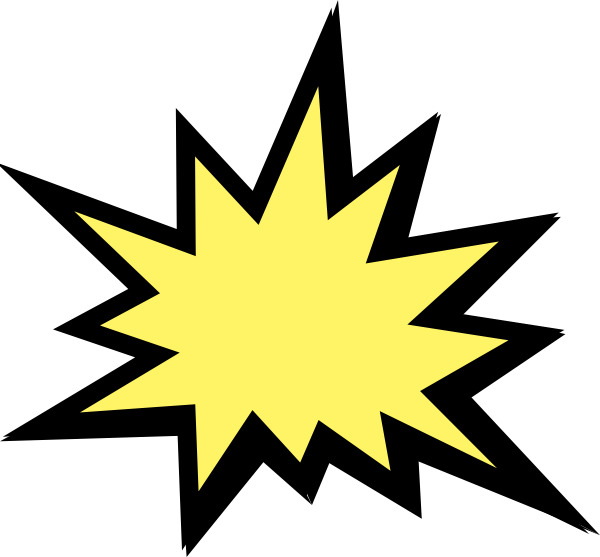 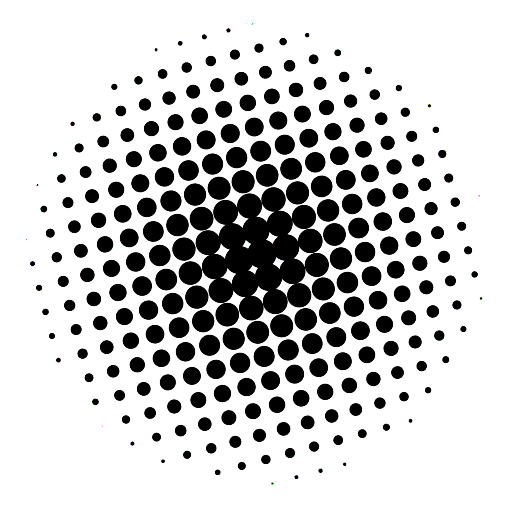 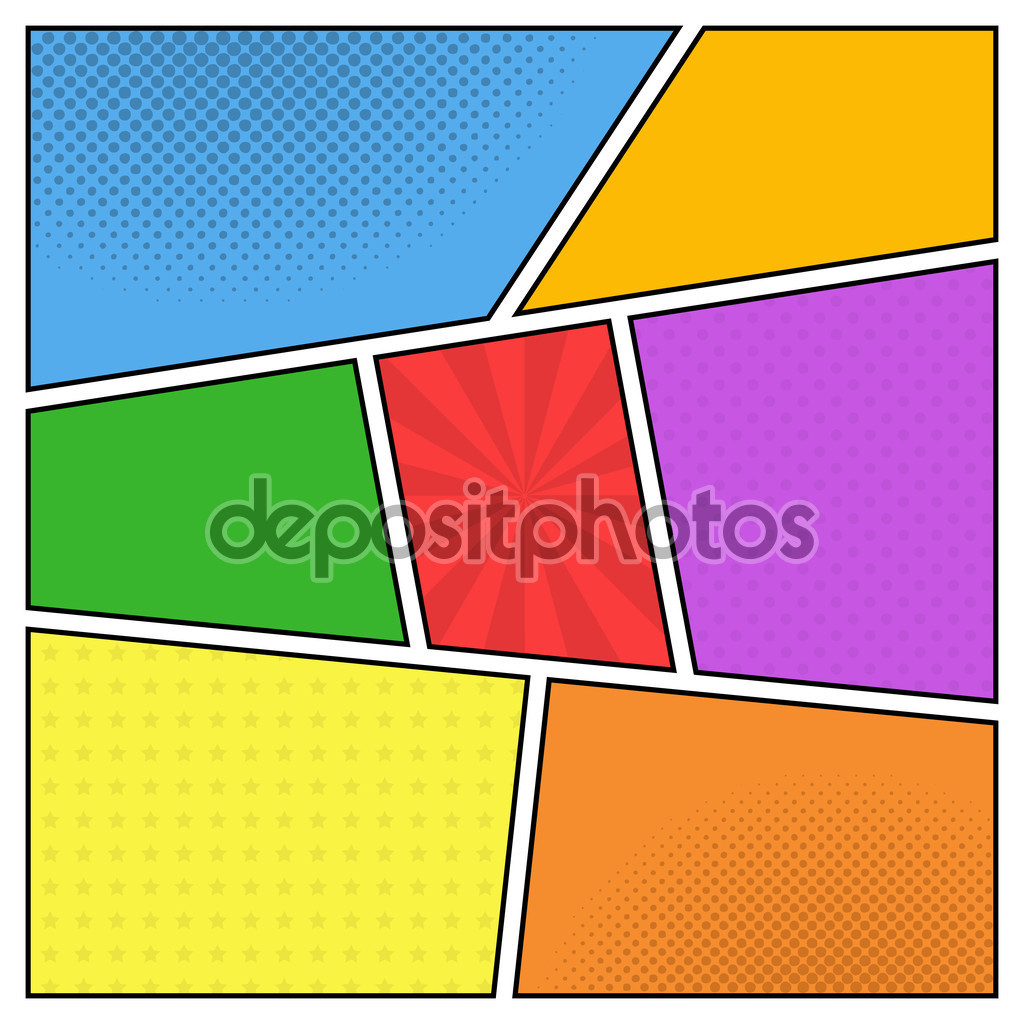 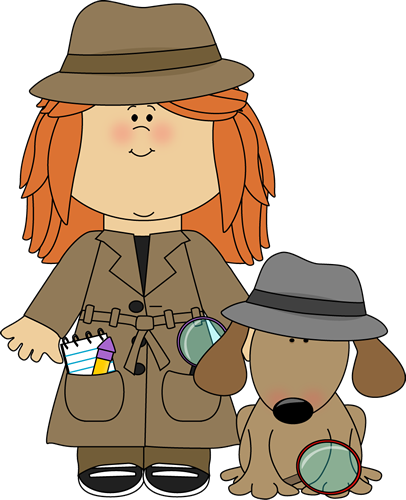 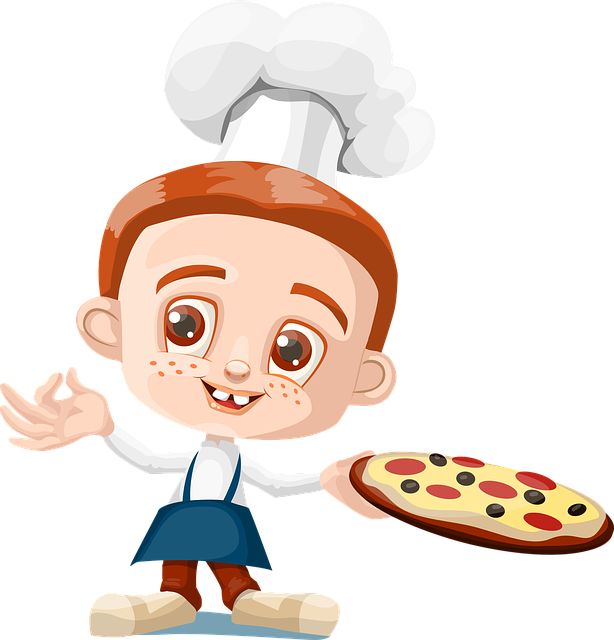 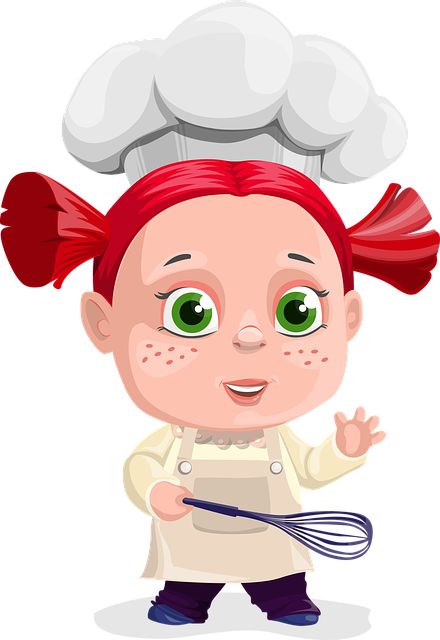 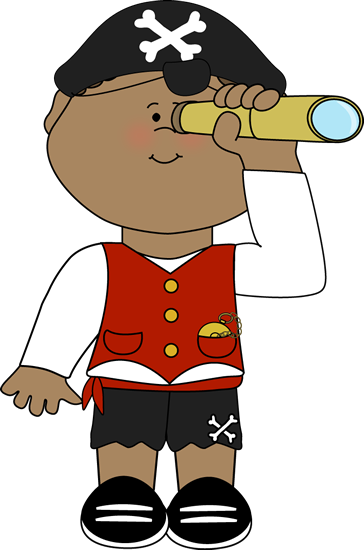 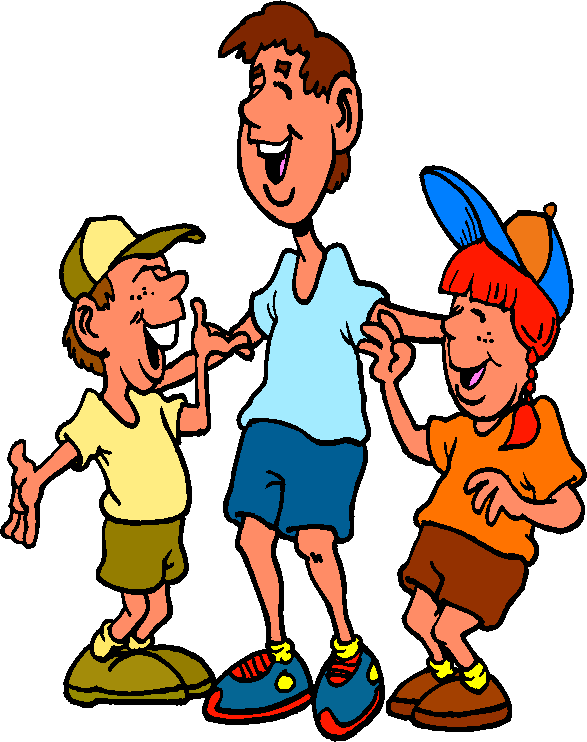 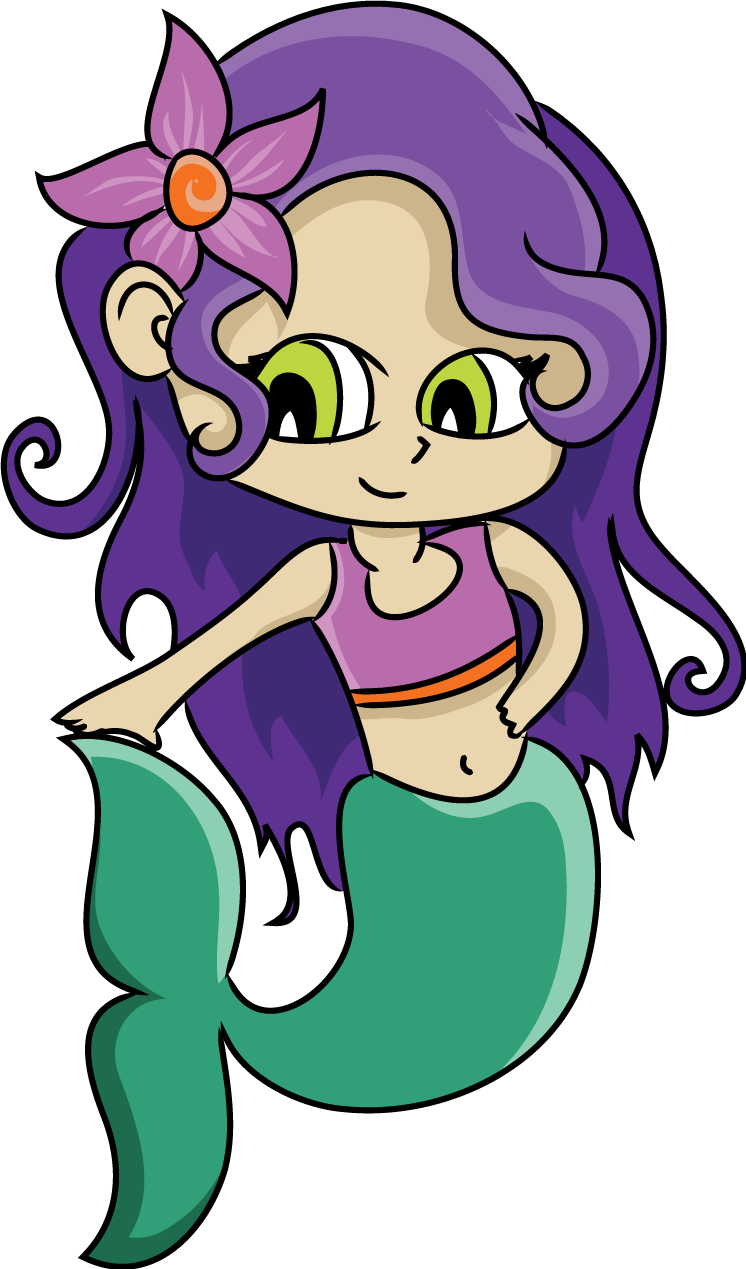 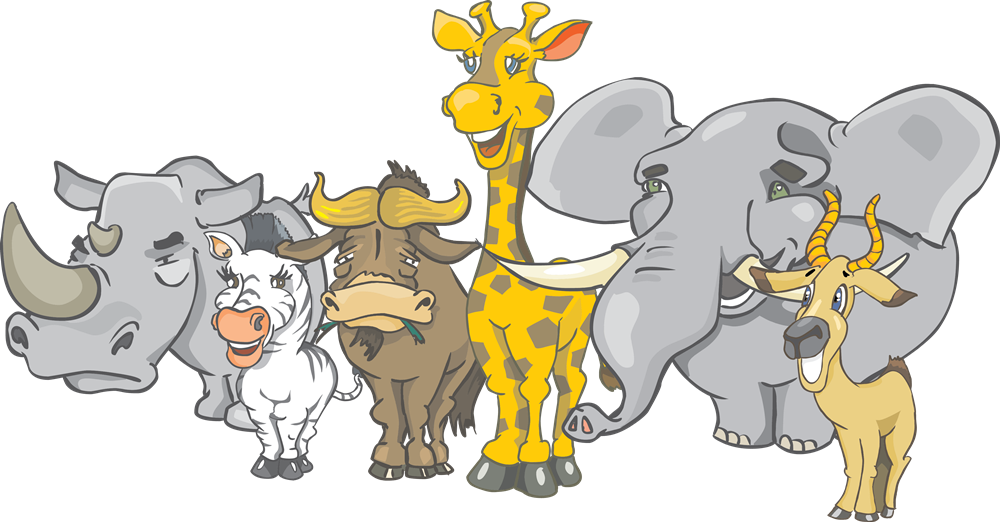 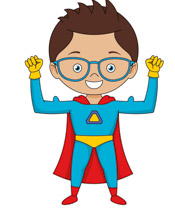 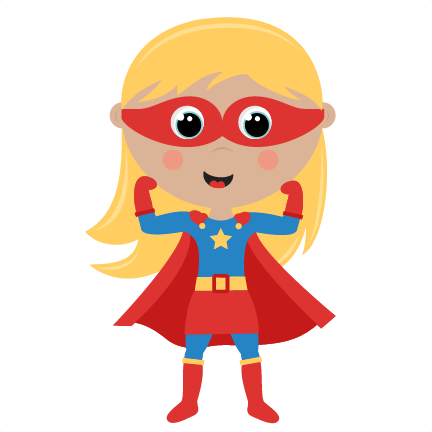 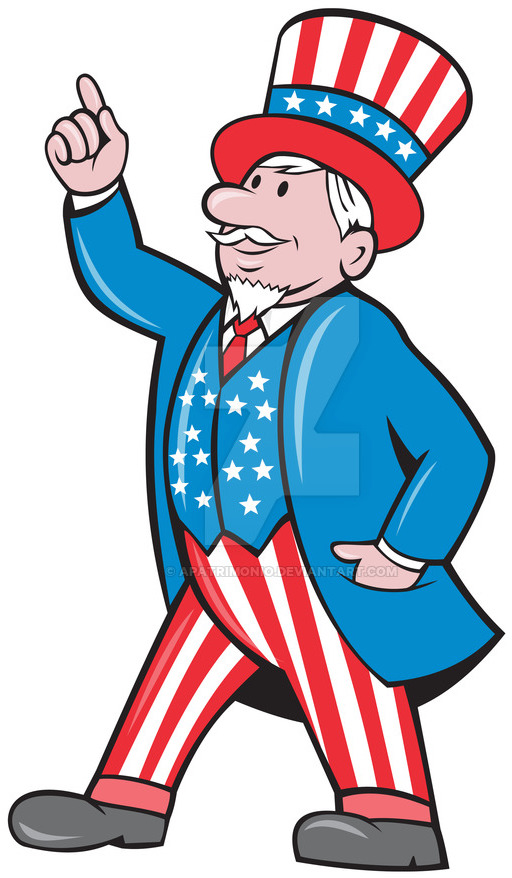 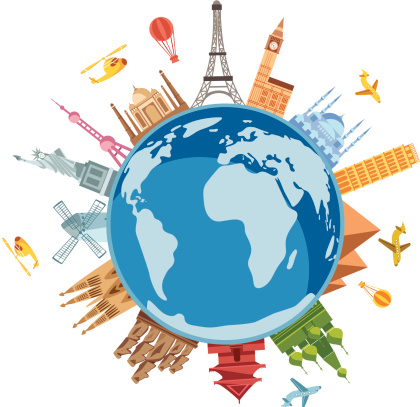 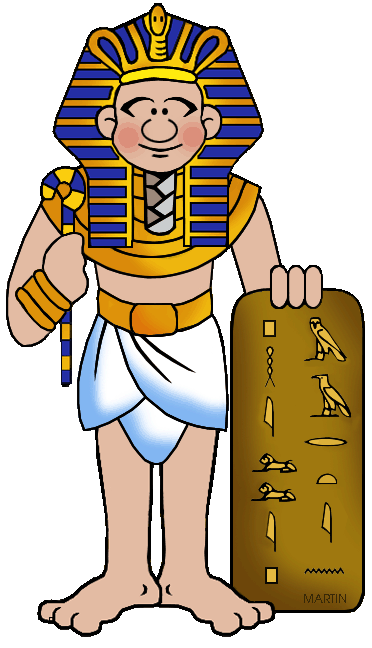 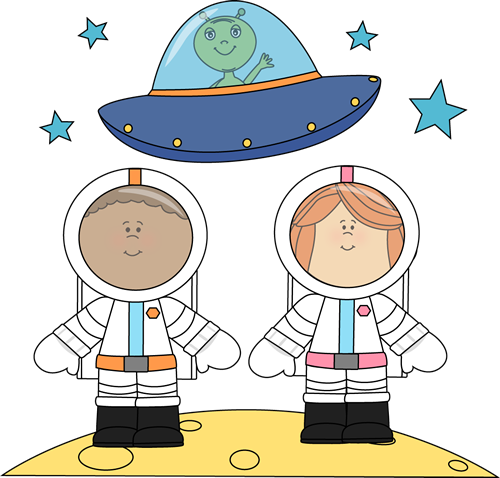 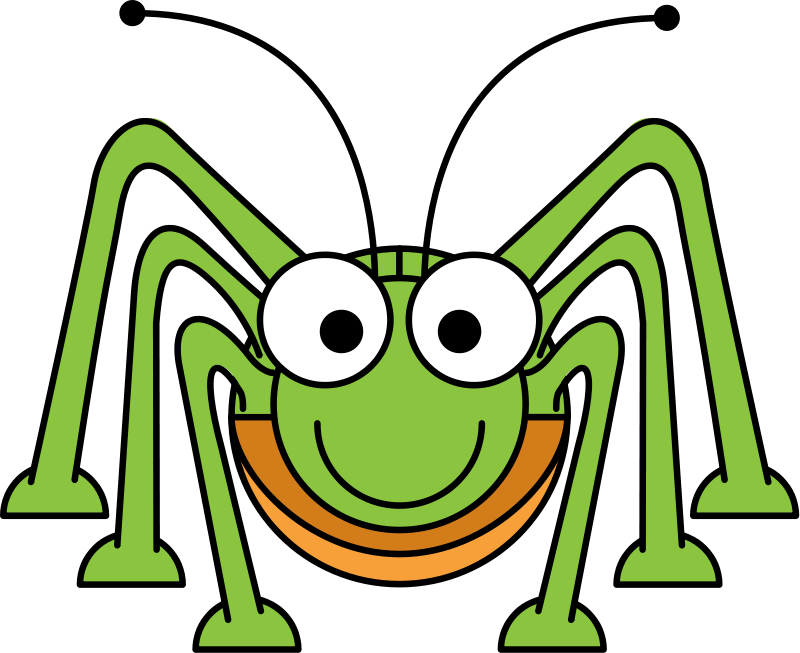 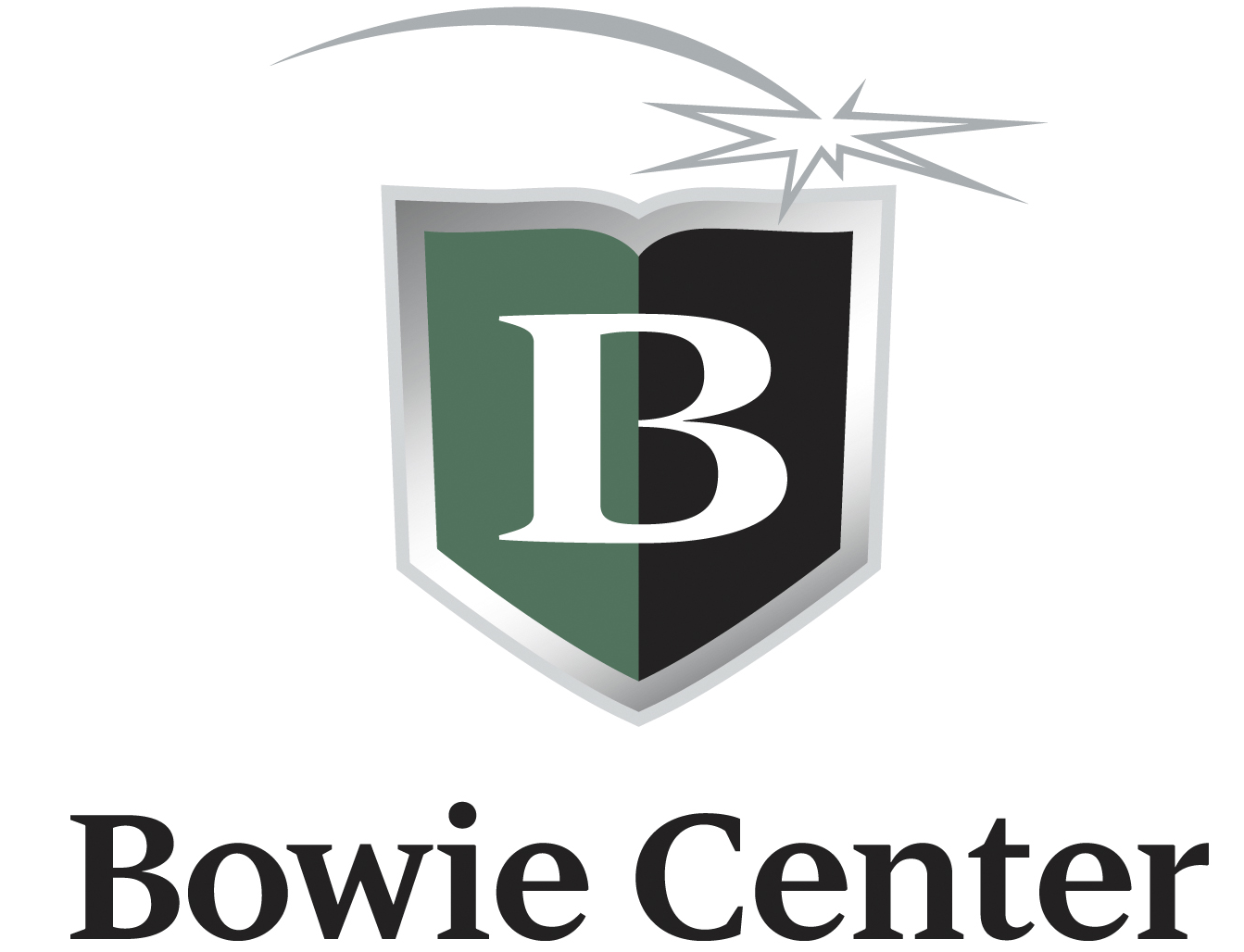 SUMMER 2017 CAMP BLASTThe Bowie Center is proud to bring to you CAMP BLAST! This is a camp for students who want to have a fun summer filled with daily activities that incorporate fun and play with learning and creating. Building upon weekly themes, we will continually have something new in store for our campers. Our campers may be between the ages of 4-12 and our LIT’s (leaders in training) need to be at least 13 years of age.
Camp Blast Sessions and Special Weekly Themes:Registration: All students between the ages of 4-12 may apply to be a camper. Students 13 and up may apply to be an LIT (Leader In Training). Students will be registered on a first-come first-serve basis.  A student is not registered until all forms and payments have been received. We will email a confirmation to you once your application has been processed. Forms and payments may be brought directly to the center, scanned and emailed (if using a credit card) to tutoring@bowiereading.com or mailed to:  Bowie Camp Blast, 2550 Ridgeway Road, Memphis, TN  38119.  Camp Blast Hours: Camp Blast is open daily from 9:00am-3:00pm Monday-Friday. Our half day camp options are 9:00am-12:00pm or 1:00pm-3:00pm. The Bowie Center will close May 29th, July 3rd, and July 4th. Early Risers: Camp Blast Campers may come as early as 7:30 am each day.  Campers are welcome to bring their breakfast each morning if they wish. We will have open playtime from 7:30 -9:00 am before camp begins. Early Riser sessions are $25 each week ($20 for Week 1 and $15 for Week 6). Campers must be registered and fees paid by the Friday prior to the next week’s sessions for Early Risers. Late Owls: Camp Blast will remain open after hours from 3:00–6:00 pm each day. This will be supervised open playtime.  The cost for Late Owls is $60 per week ($50 for Week 1 and $40 for Week 6). Campers must be registered and fees paid by the Friday prior to the next week’s sessions for Late Owls.Camp Buddies: Camp BLAST welcomes children with special needs. Camp Buddies are for any child who requires individual support. The cost for Camp Buddies is $60 per week. Drop In Campers: Campers may register on a “drop in” basis for $60 a full day or $45 a half day.Drop Off, Pick-up and Supervision:  Students should arrive on time and be picked up at the end of each registered session. Camp Blast’s doors open each day at 7:30am for our Early Risers and 8:45am for all campers. Students may not be dropped off before that time. Any student arriving prior to 8:45 am will be sent to Early Risers and charged $5.00 for that day. Camp Blast ends at 3:00 each day. Any student not picked up by 3:15 will be sent to Late Owls and will be charged $12. The Bowie Center closes at 6pm each day. Should a student not be picked up by 6:00 pm, his/her account will be charged $5.00 for each additional minute. Attendance: Cancellations for Camp Blast may be made up to 7 days prior to a registered Camp Blast week. Refunds will not be given for a student who chooses to not attend a session or activity after this time. The Bowie Center will not contact parents when a student is not in attendance for a Camp Blast day.Tutoring during Camp Blast Hours: Students who enroll for tutoring or academic workshops at the Bowie Center during Camp Blast Hours, will receive a discount of $5 off each tutoring session during Camp hours. LIT (Leaders In Training): For Rising 7th-12th grade StudentsLIT campers may register for a one or multi-week experience.As an LIT, students will learn how to be a leader at school or in the community. LIT campers will have the opportunity to develop skills of responsibility, organization and creativity. LIT’s will work along side our counselors each week as we provide tailored lessons to help each student develop confidence and leadership skills. Our goals will be for each LIT camper to:Learn the qualities of a good leader.Experience new and exciting challenges.Develop critical thinking skills.Practice effective communication skills.Receive constructive feedback.Build his/her confidence.HAVE FUN!Discounts:  Early Bird Discount: Families may take advantage of the multi-session discounted prices by registering for four or more weeks by May 5th. Both registration forms and payments must be in by May 5th to receive this discounted price.* The half-day option does not apply to the Early Bird discount.Multi-Child Discount: Families who enroll more than one child for four or more sessions, will receive a discount of $50 off each additional child’s registration fee. LIT Discount: LIT’s enrolled in four or more weeks will receive $50 off the registration fee.What to bring: Students should wear comfortable clothes for play. Tennis shoes are not required but preferred. The Bowie Center is not responsible for lost or stolen items, so please do not send your child with valuables. Each student should bring a beach towel or throw to be used when we sit on the floor.  Campers should bring a swimsuit, flip flops or water shoes (a must for the hot pavement) and towel for water play on hot days. All items should be labeled clearly with the camper’s name. Lunch: Each camper should bring a sack lunch Monday-Thursday. We have plenty of microwaves, but not enough refrigeration for lunches. You will need to provide a coolant if you want to keep your child’s lunch cold. Drinks may be purchased at the camp canteen for $0.75. Please make sure your child’s name is on his/her lunch box. Each Friday we will have Fantastic Pizza Friday. The fee for your camper’s pizza and drink is included in the registration fee. If you do not want your child to eat pizza, please send a sack lunch on Fridays as well.Camp Canteen: The camp canteen will be open each day, and will offer snacks and drinks for campers for break times. Each item is $0.75, which includes all drinks such as bottled water, soft drinks and juice boxes, as well as snacks such as chips, cookies, fruit and candy. Campers may choose to have an account in his/her name and withdraw canteen payments as needed.  Our canteen will not contain meal type foods so please do not send money for your camper to purchase his/her lunch at the canteen. We do stock “morning type” snack items such as pop tarts, small boxes of cereal and juice, which are available for Early Risers as well as all day.Blast Field Trips & Special Guests: Adding to the excitement of Camp Blast each week, depending on the theme, we will either go off campus on a field trip or have special guests visit the campers. All field trip fees are included in our registration fees. Bowie uses the cars of our Adult counselors for all field trips. When you register your child in Camp Blast, you are giving permission for your camper to ride, secured in a seatbelt, in a car driven by one of our adult counselors. We do not put campers in the front seats of our cars. Should your camper need a booster seat, please remember to leave this with us at drop off. If you do not wish for your camper to attend any planned field trips, you must not send him/her to camp that day. We cannot leave a camper at the center while we are gone on a field trip.Mandatory Withdrawal: Each student enrolled at the Bowie Center is expected to behave in an appropriate manner. The Bowie Center reserves the right to dismiss a student whose behavior results in a serious discipline problem. The Bowie Center administration has the authority to make this decision in the best interest of the students and the center. No refunds will be given for a student who is dismissed from any of the Bowie Center’s programs.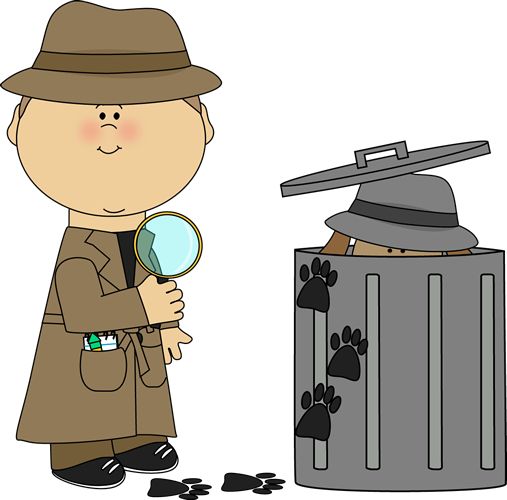 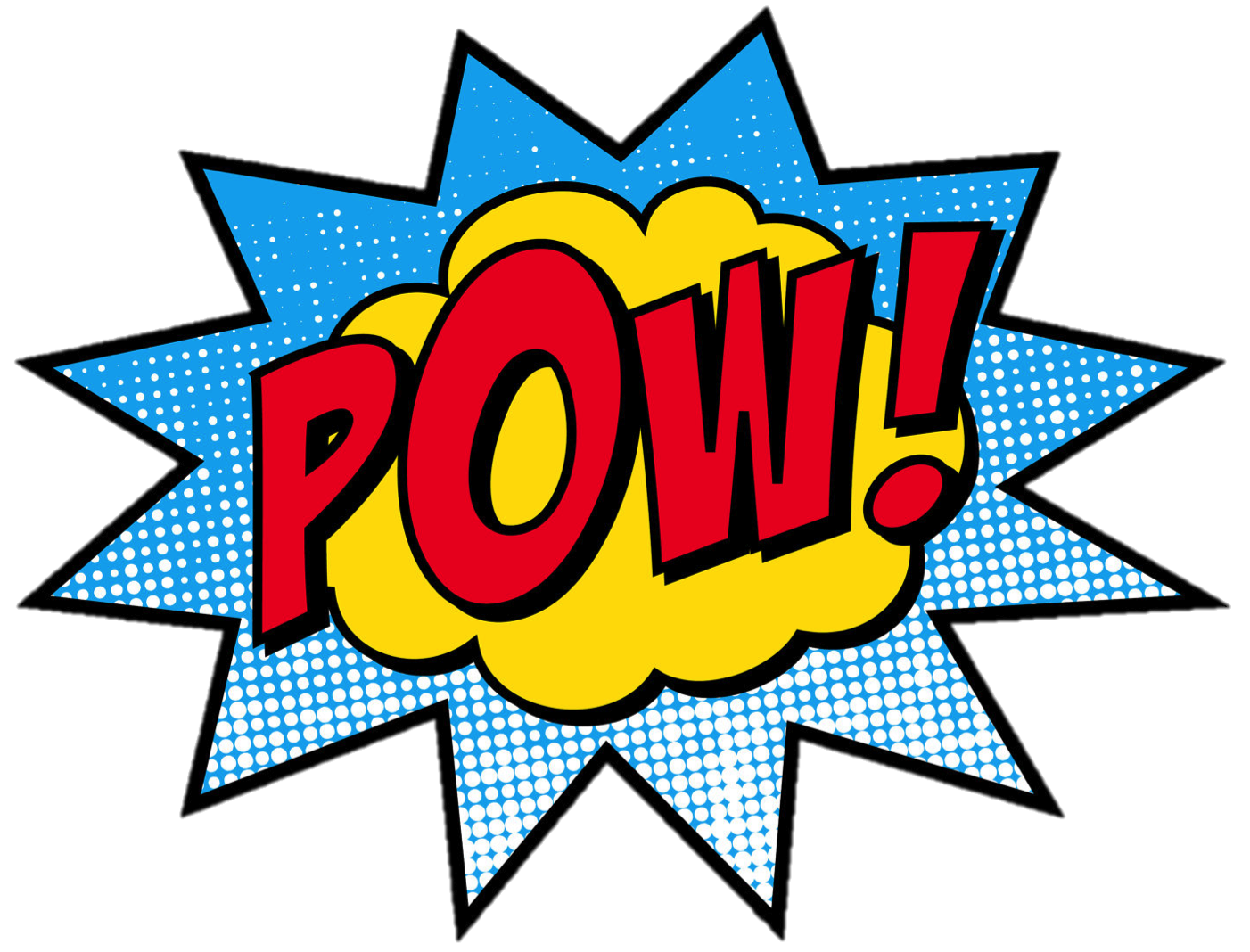 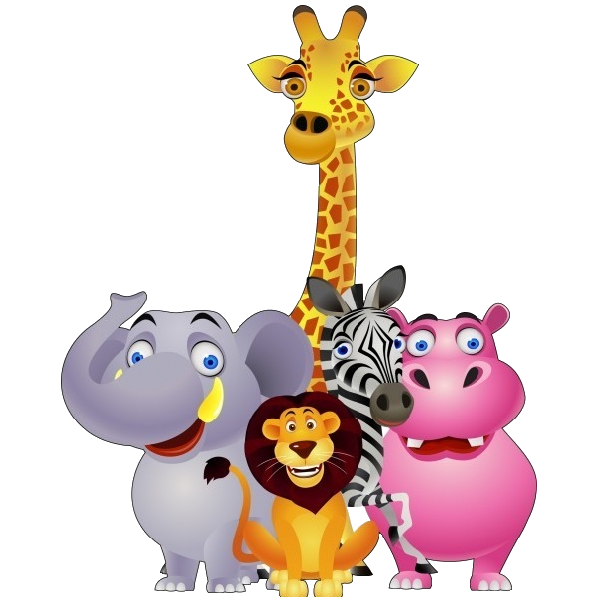 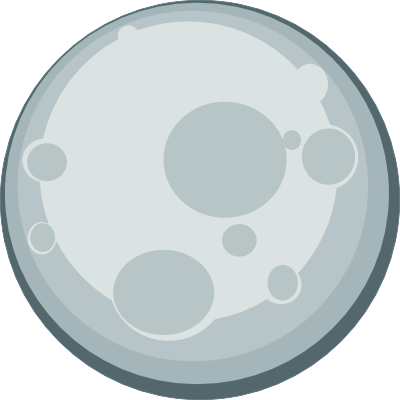 2017 Summer Camp Blast Registration FormEMERGENCY INFORMATION:  Your registration fee includes a camp T-shirt. Please indicate your child’s T-shirt size:	My signature below authorizes the Bowie Center to act on my behalf as an agent for medical or surgical services to be provided to my child in the event of a medical emergency. I hereby release Bowie from any liability which might arise from the giving of such authorization or consent on my behalf, it being my desire that my child be furnished with such medical or surgical treatment as soon as reasonably possible after the need arises.	I agree to release and hold harmless Bowie, its agents, and its employees from all claims, damages, and liabilities for injuries to my student that are not the result of gross negligence by Bowie, its agents, or its employees. I further agree to indemnify Bowie for any damages caused by my student.	I give permission for my child to ride, secured in a seatbelt, in the car of an adult counselor on any Camp Blast field trips. It is my responsibility to provide a booster seat for my child, should one be needed. I consent to the use, publication, and copyright by Bowie in its publications, brochures, videos, internet web site, and other promotional materials, of photographs in which my child may appear as a student in any programs or activities of Bowie; and the foregoing consent shall extend by my child’s enrollment, and shall survive any termination of this program.Week 1May 30th – June 2nd  (4 day week)Mermaids and PiratesWeek 2June 5th – 9th Secret Agent: Spy AcademyWeek 3June 12th – 16th Master Chef Jr.Week 4June 19th – 23rd Animal PlanetWeek 5June 26th – 30th Superhero WeekWeek 6July 5th – 7th (3 day week)Stars and Stripes ForeverWeek 7July 10th – 14th Space is the PlaceWeek 8July 17th – 21stAround the World in 5 DaysWeek 9July 24th – 28th Night at the Museum: The Ancient WorldWeek 10July 31st – Aug 4th It’s A Bug’s LifeStudent’s Name:Student’s Name:Gender:Gender:Gender:Gender:Date of Birth:Date of Birth:Date of Birth:Date of Birth:Date of Birth:School:Age:Age:Grade (2017-2018 School Year):Grade (2017-2018 School Year):Grade (2017-2018 School Year):Grade (2017-2018 School Year):Grade (2017-2018 School Year):Grade (2017-2018 School Year):Grade (2017-2018 School Year):Grade (2017-2018 School Year):Grade (2017-2018 School Year):Grade (2017-2018 School Year):Student’s Address:Student’s Address:Street:Street:Street:Student’s Address:Student’s Address:City:City:City:State:State:State:ZIP:ZIP:Parent Name:Parent Name:Parent Name:Email:Email:Email:Email:Parent Name (2):If ApplicableParent Name (2):If ApplicableParent Name (2):If ApplicableEmail:Email:Email:Email:Phone Numbers:Phone Numbers:Phone Numbers:Phone Numbers:1. (     )-     -     1. (     )-     -     1. (     )-     -     Work Mobile HomeWork Mobile HomeWork Mobile HomeWork Mobile HomeWork Mobile HomeWork Mobile HomeWork Mobile HomeWork Mobile HomeWork Mobile HomeforforPlease provide at least 2Please provide at least 2Please provide at least 2Please provide at least 22. (     )-     -     2. (     )-     -     2. (     )-     -     Work Mobile HomeWork Mobile HomeWork Mobile HomeWork Mobile HomeWork Mobile HomeWork Mobile HomeWork Mobile HomeWork Mobile HomeWork Mobile HomeforforPlease provide at least 2Please provide at least 2Please provide at least 2Please provide at least 23. (     )-     -     3. (     )-     -     3. (     )-     -     Work Mobile HomeWork Mobile HomeWork Mobile HomeWork Mobile HomeWork Mobile HomeWork Mobile HomeWork Mobile HomeWork Mobile HomeWork Mobile HomeforforEmergency Contact (other than parent):Emergency Contact (other than parent):Emergency Contact (other than parent):Emergency Contact (other than parent):Emergency Contact (other than parent):Relationship:Relationship:Phone Number (where Emergency contact can be reached during camp hours):Phone Number (where Emergency contact can be reached during camp hours):Phone Number (where Emergency contact can be reached during camp hours):Phone Number (where Emergency contact can be reached during camp hours):Phone Number (where Emergency contact can be reached during camp hours):Phone Number (where Emergency contact can be reached during camp hours):Phone Number (where Emergency contact can be reached during camp hours):Phone Number (where Emergency contact can be reached during camp hours):Doctor’s Name:Doctor’s Name:Doctor’s Name:Doctor’s Name:Phone:Phone:Does your child need specific medication, an inhaler or Epipen in case of an emergency?Does your child need specific medication, an inhaler or Epipen in case of an emergency?Does your child need specific medication, an inhaler or Epipen in case of an emergency?Does your child need specific medication, an inhaler or Epipen in case of an emergency?Does your child need specific medication, an inhaler or Epipen in case of an emergency?Does your child need specific medication, an inhaler or Epipen in case of an emergency?Does your child need specific medication, an inhaler or Epipen in case of an emergency?Does your child need specific medication, an inhaler or Epipen in case of an emergency?Does your child need specific medication, an inhaler or Epipen in case of an emergency?Does your child need specific medication, an inhaler or Epipen in case of an emergency?Yes  NoYes  NoIf so please explain:If so please explain:If so please explain:All medications must be delivered to the camp director labeled with instructions included in a zip lock bag!All medications must be delivered to the camp director labeled with instructions included in a zip lock bag!All medications must be delivered to the camp director labeled with instructions included in a zip lock bag!All medications must be delivered to the camp director labeled with instructions included in a zip lock bag!All medications must be delivered to the camp director labeled with instructions included in a zip lock bag!All medications must be delivered to the camp director labeled with instructions included in a zip lock bag!All medications must be delivered to the camp director labeled with instructions included in a zip lock bag!All medications must be delivered to the camp director labeled with instructions included in a zip lock bag!All medications must be delivered to the camp director labeled with instructions included in a zip lock bag!All medications must be delivered to the camp director labeled with instructions included in a zip lock bag!All medications must be delivered to the camp director labeled with instructions included in a zip lock bag!All medications must be delivered to the camp director labeled with instructions included in a zip lock bag!Please list any allergies, dietary or physical restrictions or anything we should know about your child’s health:Please list any allergies, dietary or physical restrictions or anything we should know about your child’s health:Please list any allergies, dietary or physical restrictions or anything we should know about your child’s health:Please list any allergies, dietary or physical restrictions or anything we should know about your child’s health:Please list any allergies, dietary or physical restrictions or anything we should know about your child’s health:Please list any allergies, dietary or physical restrictions or anything we should know about your child’s health:Please list any allergies, dietary or physical restrictions or anything we should know about your child’s health:Please list any allergies, dietary or physical restrictions or anything we should know about your child’s health:Please list any allergies, dietary or physical restrictions or anything we should know about your child’s health:Please list any allergies, dietary or physical restrictions or anything we should know about your child’s health:Please list any allergies, dietary or physical restrictions or anything we should know about your child’s health:Please list any allergies, dietary or physical restrictions or anything we should know about your child’s health:Please list anyone other than the names listed above who has permission to pick up your child:Please list anyone other than the names listed above who has permission to pick up your child:Please list anyone other than the names listed above who has permission to pick up your child:Please list anyone other than the names listed above who has permission to pick up your child:Please list anyone other than the names listed above who has permission to pick up your child:Please list anyone other than the names listed above who has permission to pick up your child:Please list anyone other than the names listed above who has permission to pick up your child:Please list anyone other than the names listed above who has permission to pick up your child:Please list anyone other than the names listed above who has permission to pick up your child:Please list anyone other than the names listed above who has permission to pick up your child:Please list anyone other than the names listed above who has permission to pick up your child:Please list anyone other than the names listed above who has permission to pick up your child:Name:Name:Phone:Name:Name:Phone:Youth XS Youth SYouth M Youth L Adult S Adult M Adult L Adult XL How did you hear about Bowie Summer Camp? Parent/Guardian Signature: Date:Camp Blast RegistrationCamp Blast RegistrationCamp Blast RegistrationCamp Blast RegistrationCamp Blast RegistrationCamp Blast RegistrationCamp Blast RegistrationCamp Blast RegistrationCamp Blast RegistrationCamp Blast Weeks:Full Day9am-3pmEarly Bird Discountif registered for 4+ weeks by May 5thHalf Day(Multi-session discount does not apply)Half Day(Multi-session discount does not apply)Half Day(Multi-session discount does not apply)Early Risers7:30am-9amLate Owls3pm-6pmTotals:Camp Blast Weeks:Full Day9am-3pmEarly Bird Discountif registered for 4+ weeks by May 5th9am-12pm12pm-3pm12pm-3pmEarly Risers7:30am-9amLate Owls3pm-6pmTotals:Week 1 (May 30th- June 2nd)* $180 $160 $120 $120 $120 $20 $50$     Week 2 (June 5th- 9th) $225 $200 $150 $150 $150 $25 $60$     Week 3 (June 12th- 16th) $225 $200 $150 $150 $150 $25 $60$     Week 4 (June 19th – 23rd) $225 $200 $150 $150 $150 $25 $60$     Week 5 (June 26th- 30th) $225 $200 $150 $150 $150 $25 $60$     Week 6 (July 5th- 7th)* $135 $120  $90   $90  $90 $15 $40$     Week 7 (July 10th- 14th) $225 $200 $150 $150 $150 $25 $60$     Week 8 (July 17th- 21st) $225 $200 $150 $150 $150 $25 $60$     Week 9 (July 24th- 28th) $225 $200 $150 $150 $150 $25 $60$     Week 10 (July 31st- Aug 4th) $225 $200 $150 $150 $150 $25 $60$     *Short weeks: Week 1- four days, Week 6- three daysFantastic Pizza Fridays and all Field Trip costs are included in registration feesA minimum deposit of $25.00 per week is due with each application*Short weeks: Week 1- four days, Week 6- three daysFantastic Pizza Fridays and all Field Trip costs are included in registration feesA minimum deposit of $25.00 per week is due with each application*Short weeks: Week 1- four days, Week 6- three daysFantastic Pizza Fridays and all Field Trip costs are included in registration feesA minimum deposit of $25.00 per week is due with each application*Short weeks: Week 1- four days, Week 6- three daysFantastic Pizza Fridays and all Field Trip costs are included in registration feesA minimum deposit of $25.00 per week is due with each application*Short weeks: Week 1- four days, Week 6- three daysFantastic Pizza Fridays and all Field Trip costs are included in registration feesA minimum deposit of $25.00 per week is due with each application*Short weeks: Week 1- four days, Week 6- three daysFantastic Pizza Fridays and all Field Trip costs are included in registration feesA minimum deposit of $25.00 per week is due with each application*Short weeks: Week 1- four days, Week 6- three daysFantastic Pizza Fridays and all Field Trip costs are included in registration feesA minimum deposit of $25.00 per week is due with each applicationSubtotal:  $     Multi-Child Discount (more than one child is registered for four or more sessions):Multi-Child Discount (more than one child is registered for four or more sessions):Multi-Child Discount (more than one child is registered for four or more sessions):Multi-Child Discount (more than one child is registered for four or more sessions):Multi-Child Discount (more than one child is registered for four or more sessions):Multi-Child Discount (more than one child is registered for four or more sessions):Multi-Child Discount (more than one child is registered for four or more sessions):− $50 =$     Leaders in Training Discount (rising 7th-12th grade students enrolled in four or more sessions):Leaders in Training Discount (rising 7th-12th grade students enrolled in four or more sessions):Leaders in Training Discount (rising 7th-12th grade students enrolled in four or more sessions):Leaders in Training Discount (rising 7th-12th grade students enrolled in four or more sessions):Leaders in Training Discount (rising 7th-12th grade students enrolled in four or more sessions):Leaders in Training Discount (rising 7th-12th grade students enrolled in four or more sessions):Leaders in Training Discount (rising 7th-12th grade students enrolled in four or more sessions):− $50 =$     Camp Buddies (students needing individual support- see camp info):Camp Buddies (students needing individual support- see camp info):Camp Buddies (students needing individual support- see camp info):Camp Buddies (students needing individual support- see camp info):Camp Buddies (students needing individual support- see camp info):Camp Buddies (students needing individual support- see camp info):Camp Buddies (students needing individual support- see camp info):+ $60  =(per week)$      Total Balance Due:Total Balance Due:Total Balance Due:$     Drop-In Registration- Campers registered on a drop-in basis, may attend camp on select days. We require a 24-hour notice to schedule these sessions. A full day drop-in session is $60 and a half-day is $45. Campers who are also tutoring will receive $5 off of each tutoring session during camp hours.The Bowie Staff will make this price adjustment at the end of each week.Drop-In Registration- Campers registered on a drop-in basis, may attend camp on select days. We require a 24-hour notice to schedule these sessions. A full day drop-in session is $60 and a half-day is $45. Campers who are also tutoring will receive $5 off of each tutoring session during camp hours.The Bowie Staff will make this price adjustment at the end of each week.Drop-In Registration- Campers registered on a drop-in basis, may attend camp on select days. We require a 24-hour notice to schedule these sessions. A full day drop-in session is $60 and a half-day is $45. Campers who are also tutoring will receive $5 off of each tutoring session during camp hours.The Bowie Staff will make this price adjustment at the end of each week.Drop-In Registration- Campers registered on a drop-in basis, may attend camp on select days. We require a 24-hour notice to schedule these sessions. A full day drop-in session is $60 and a half-day is $45. Campers who are also tutoring will receive $5 off of each tutoring session during camp hours.The Bowie Staff will make this price adjustment at the end of each week.Drop-In Registration- Campers registered on a drop-in basis, may attend camp on select days. We require a 24-hour notice to schedule these sessions. A full day drop-in session is $60 and a half-day is $45. Campers who are also tutoring will receive $5 off of each tutoring session during camp hours.The Bowie Staff will make this price adjustment at the end of each week.Drop-In Registration- Campers registered on a drop-in basis, may attend camp on select days. We require a 24-hour notice to schedule these sessions. A full day drop-in session is $60 and a half-day is $45. Campers who are also tutoring will receive $5 off of each tutoring session during camp hours.The Bowie Staff will make this price adjustment at the end of each week.Drop-In Registration- Campers registered on a drop-in basis, may attend camp on select days. We require a 24-hour notice to schedule these sessions. A full day drop-in session is $60 and a half-day is $45. Campers who are also tutoring will receive $5 off of each tutoring session during camp hours.The Bowie Staff will make this price adjustment at the end of each week.Drop-In Registration- Campers registered on a drop-in basis, may attend camp on select days. We require a 24-hour notice to schedule these sessions. A full day drop-in session is $60 and a half-day is $45. Campers who are also tutoring will receive $5 off of each tutoring session during camp hours.The Bowie Staff will make this price adjustment at the end of each week.Drop-In Registration- Campers registered on a drop-in basis, may attend camp on select days. We require a 24-hour notice to schedule these sessions. A full day drop-in session is $60 and a half-day is $45. Campers who are also tutoring will receive $5 off of each tutoring session during camp hours.The Bowie Staff will make this price adjustment at the end of each week.
I have enclosed a cash payment of
I have enclosed a cash payment of
I have enclosed a cash payment of
I have enclosed a cash payment of$     $     $     $     .....I have enclosed a check forI have enclosed a check forI have enclosed a check for$     $     $     $     made payable to The Bowie Center.made payable to The Bowie Center.made payable to The Bowie Center.made payable to The Bowie Center.made payable to The Bowie Center.made payable to The Bowie Center.I would like for you to run my credit card forI would like for you to run my credit card forI would like for you to run my credit card forI would like for you to run my credit card forI would like for you to run my credit card forI would like for you to run my credit card for$     $     $     $     Name on the Card:Card Type:Card Number:Expiration Date:Expiration Date:Expiration Date:Security Code:Security Code:Security Code:Signature:For Office Use Only:	For Office Use Only:	For Office Use Only:	For Office Use Only:	For Office Use Only:	For Office Use Only:	Amount Due: $Amount Received: $Remaining Balance: $